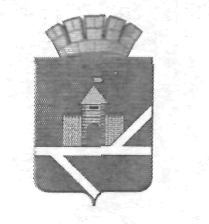 Российская ФедерацияСвердловская областьАДМИНИСТРАЦИЯ ПЫШМИНСКОГО ГОРОДСКОГО ОКРУГА ПОСТАНОВЛЕНИЕ пгт. Пышмаот 23.07.2019 								№ 502О внесении изменений в административный регламент исполнения муниципальной функции по проведению проверок при осуществлении муниципального земельного контроля на территории  Пышминского городского округа, утвержденный постановлением администрации Пышминского городского округа от 02.10.2017 №548 «Об утверждении административного регламента исполнения муниципальной функции по проведению проверок при осуществлении муниципального земельного контроля на территории  Пышминского городского округа»  Руководствуясь Федеральным законом от 26.12.2008 № 294-ФЗ «О защите прав юридических лиц и индивидуальных предпринимателей при осуществлении государственного контроля (надзора) и муниципального контроля», ст. 72 Земельного кодекса Российской Федерации, Федеральным законом от 06.10.2003 №131-ФЗ «Об общих принципах организации местного самоуправления в Российской Федерации», ст.32 Устава Пышминского городского округа, Постановлением главы Пышминского городского округа от 10.03.2009 №97 «Об утверждении Порядка разработки и утверждения административных регламентов исполнения муниципальных функций (предоставления муниципальных услуг)», п о с т а н о в л я ю:1. Внести следующие изменения в административный регламент исполнения муниципальной функции по проведению проверок при осуществлении муниципального земельного контроля на территории  Пышминского городского округа (далее - Регламент), утвержденный постановлением администрации Пышминского городского округа от 02.10.2017 №548 «Об утверждении административного регламента исполнения муниципальной функции по проведению проверок при осуществлении муниципального земельного контроля на территории  Пышминского городского округа»:  1.1. Пункт 1.7 Раздела 1 Регламента дополнить подпунктом 13 следующего содержания: «13. выдавать предостережения о недопустимости нарушения обязательных требований в соответствии с частями 5 - 7  статьи 8.2 Федерального закона от 26.12.2008 № 294-ФЗ «О защите прав юридических лиц и индивидуальных предпринимателей при осуществлении государственного контроля (надзора) и муниципального контроля» в целях профилактики нарушений обязательных требований и требований, установленных правовыми актами органов местного самоуправления Пышминского городского округа».2. Опубликовать настоящее постановление в  газете «Пышминские вести» и разместить на официальном сайте Пышминского городского округа http//пышминский-го.рф. 3. Контроль за исполнением настоящего постановления возложить на председателя комитета по управлению муниципальным имуществом администрации Пышминского городского округа С.Г. Дедюхину. Глава Пышминского городского округа                                       В.В. Соколов 